Algebra 2							Write the equation in the correct space below (and what makes it correct is the form it is given in): Then identify all the missing pieces of information.Standard Form:Vertex (h,k) form:Intercept form:Identify all of the key features that exist below. If any do not exist write “Does not exist (D.N.E.) because _______” and justify why.Y intercept (s):X intercept (s):Axis of symmetry :Asymptote(s):Domain:Range:Minimum(s):Maximum(s):End behaviors:Vertex:Stretch or compression factor:Translation from parent function:Sketch the PARENT FUNCTION :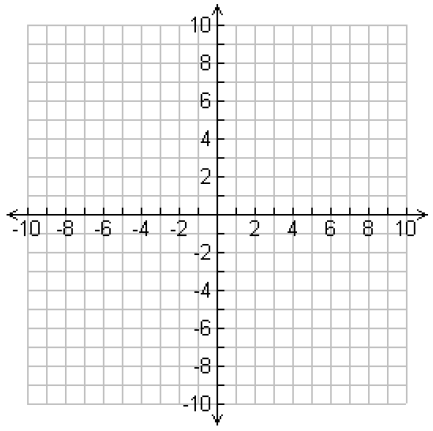 Table of conveniently chosen values:	X                YGraph the GIVEN FUNCTION: